Harrison County School DistrictHENRY A. ARLEDGESuperintendent of Education11072 Highway 49Gulfport, Mississippi 39503 (228) 539-6500(228) 539-6507E. MITCHELL  KINGAssistant SuperintendentTo: From: Date:Sun Herald Legal Ads Sherrel Crawford September 3, 2014Sealed bids will be received by the Harrison County Board of Education until 10:00 a.m., Wednesday, September 24, 2014 for the following:1. 	Copier PaperSpecifications and bid proposal forms are on file in the Office of the County Superintendent of Education, 11072 Highway 49, Gulfport, Mississippi (phone number 228-539-6500).Bids will be opened at 10:00 a.m. on Wednesday, September 24, 2014 in the Office of theCounty Superintendent of Education.The Board reserves the right to reject any or all bids and to waive informalities. Witness my signature this the 3rd  day of September  2014.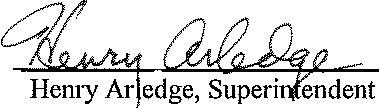 To appear in paper on: 	September 5, 2014September 12, 2014